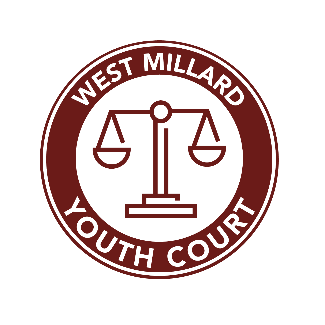 West Millard Youth CourtConfidentiality AgreementI,                                                             , agree to keep all information heard and seen due to my participation in the West Millard Youth Court completely confidential.  I agree to act in a professional manner with regard to the information that I become privy to about the lives and circumstances of individuals involved in this court.  I fully understand that if I divulge any information regarding any case, active or closed, I will immediately be removed from the youth court and that I could also face legal action.Signed                                                                          on the                 day of                                            20          .